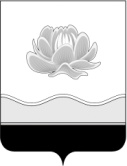 Российская ФедерацияКемеровская область - КузбассМысковский городской округСовет народных депутатов Мысковского городского округа(шестой созыв)Р Е Ш Е Н И Еот 23 декабря 2020г. № 71-нОб утверждении годовой ставки арендной платы за 1 кв.м. недвижимого имущества, находящегося в муниципальной собственности Мысковского городского округа на 2021 годПринятоСоветом народных депутатовМысковского городского округа 22 декабря 2020 годаВ соответствии с Федеральным законом от 06.10.2003 № 131-ФЗ «Об общих принципах организации местного самоуправления в Российской Федерации», статьей 1 Федерального закона от 08.12.2020 № 385-ФЗ «О федеральном бюджете на 2021 год и на плановый период 2022 и 2023 годов», руководствуясь статьей 32 Устава Мысковского городского округа, подпунктом 5.8.12 пункта 5.8 Положения об управлении и распоряжении муниципальным имуществом Мысковского городского округа, утвержденного Решением Мысковского городского Совета народных депутатов от 19.05.2011 № 22-н, Совет народных депутатов Мысковского городского округа р е ш и л:   Утвердить годовую ставку арендной платы за 1 кв.м. недвижимого имущества, находящегося в муниципальной собственности Мысковского городского округа на 2021 год, в размере 2936,98 рубля (без учета НДС).Настоящее решение направить главе Мысковского городского округа для подписания и опубликования (обнародования) в установленном порядке. 3. Настоящее решение вступает в силу на следующий день после его официального опубликования и распространяет свое действие на правоотношения с 01.01.2021 года. 4. Контроль за исполнением настоящего решения возложить на комитет Совета народных депутатов Мысковского городского округа по развитию экономики, бюджету, налогам и финансам, администрацию Мысковского городского округа.Председатель Совета народных депутатовМысковского городского округа					     А.М. КульчицкийГлава Мысковского городского округа		                                   Е.В. Тимофеев